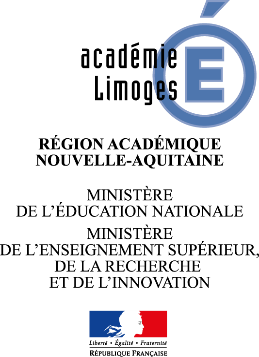 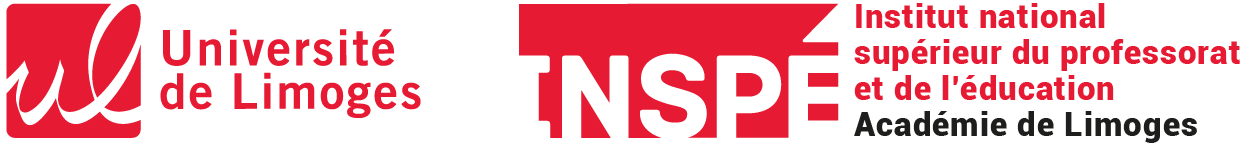 Inspé de l’Académie de Limoges
209 boulevard de Vanteaux
87000 LimogesTél. : 05 55 01 76 86Fax : 05 55 01 76 99Année 2023-2024Préparation aux concours internes(agrégation et capes) et RAEPBulletin d’inscription à compléter et à retourner avant le 29 juin 2023 pour l’agrégation 
Bulletin d’inscription à compléter et à retourner avant le 15 septembre 2023 pour le CAPES Préférablement par mail à :	inspe-concours.internes@unilim.frOu par courrier à :	Inspé de l’académie de LimogesService Concours internes209 bd de Vanteaux - 87000 LIMOGESL’inscription passe obligatoirement par l’Inspé et ne se fait pas par le PAFInscription à la préparation de:	 Agrégation interne de :___________________						 CAPES interne de (écrits dont RAEP et oraux préparés à l’Inspé) :__________________________						 Dossier RAEP (disciplines autres que celles préparées à l’Inspé, RAEP uniquement) :_____________________________Tous les champs d’information doivent obligatoirement être renseignés. Dans le cas contraire, l’inscription ne pourra être prise en compte.Je m’engage à suivre cette préparation avec assiduité.						Date et signature :NOM d’usage :NOM de naissance :Prénom :Adresse familiale :Téléphone portable :Adresse mail obligatoire :Etablissement d’affectation et adresseen 2023 - 2024 :Etablissement d’affectation et adresse au 1er septembre 2023 (si connu)Avez-vous obtenu un congé formation ?